Your Divine Client CharacteristicsExample of Anne’s Ideal ClientsIn order to get clients, you need to know who your client is.  And especially what their characteristics are.  Because when you focus on these, you imprint them into your own energy field and draw to you this type of person.  So, to help you create your list of your own ideal client’s characteristics, I’m sharing with you my ideal client’s characteristics below.  It will get you started, and hopefully, inspired.  My clients are:SpiritualCoachableHealers/coaches/therapists/intuitivesHave a vision for their life and their work Willing to do the workWilling to show upWilling to take action (even if afraid)Fun and easy to work withDelightful, positive and optimisticHave a generous spiritHave a sense of humorHappy to pay for my services and able to do soFocused on building their businessHave a high level of integrity and honorKeep their wordEmotionally-available Emotionally healthyLove working with meValue and appreciate our work together, and say soGive great testimonialsHappily refer others to meNow, make a list of your own ideal client’s characteristics below.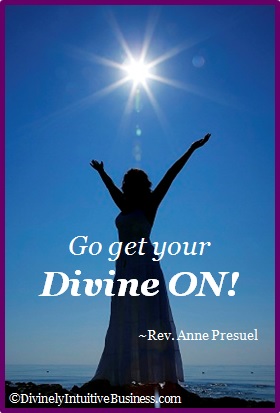 Divine hugs, AnneRev. Anne PresuelYour 6th Sense Guide to a 6-Figure BusinessDivinelyIntuitiveBusiness.com